Icklingham Parish CouncilChair:	Cllr Darren Baugh	Clerk:  Mrs Vikki Austin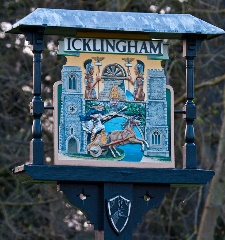 	25 The Street	21 Mutford Green	Icklingham	Lakenheath	Bury St Edmunds	Suffolk	Suffolk IP28 6PS	IP27 9LRTel:	01638 510449	Tel:  01842 861748Email:	darrenbaugh@aol.com 	Email:  IcklinghamPC@gmail.com MINUTES of the meeting of Icklingham Parish CouncilHeld on Tuesday 14 May 2019 at 7.30 pm in the Community Centre, IcklinghamPresent:	Cllr D Baugh (DB) - Chair		Cllr K Baugh (KB) 		Cllr R Moss (RM)		Cllr V Halford (VH) - ApologiesAlso Present:	Mrs Vikki Austin - Parish Clerk		DCllr Susan Glossup		1 member of the publicPUBLIC FORUMA member of the public asked if we could contact Elveden Estates with reference to cutting back the Ivy and Brambles that overhang the footpaths as this makes it difficult while out walking. Clerk will follow this up with Elveden.19/20.1 	APOLOGIESCllr Halford – Apologies Accepted19/20.2		DECLARATIONS OF INTERESTNone12/20.3 	CONFIRMATION OF MINUTESThe Minutes of the meeting, held on 26 March 2019, were duly signed19/20.4		FOLLOW UP ITEMSBus Shelter – Works are to commence once the driveway is completed as at present it would be difficult to carry out the erection of the shelter due to parking issues. 4.2	Defibrillators in Phone Box – The Clerk will write a report to County and District Councillors to ask for monies from their Locality Budgets as to whether they can help to fund this project. DCllr Susan Glossup would discuss this with the Community Support Officer at West Suffolk Council to see if they can help with funding streams.  Cllr Darren Baugh would also contact the British Heart Foundation as whether they could also quote for the equivalent package as previously quoted for but being battery operated.Playing Field Maintenance – Clerk is still awaiting a response from Elveden Farms with reference as to being a SSSI before instructing S P Landscapes to start work. Also a new Children Playing sign has been ordered.19/20.5		SUMMER EVENTAfter discussions it was decided to hold a Community Drop-in event in the Community Centre in September to give residents the chance to discuss what sort of event they would like to see held in the community. Date to be confirmed.019/20.6	PLANNING MATTERSNothing received at this point19/20.7		CORRESPONDENCE RECEIVEDNo correspondence received19/20.8		FINANCIAL MATTERSCurrent bank balances as of 31 March 2019 (online):	Treasurer’s Account		£  1,927.11	Bus Bank Instant		£14,238.12	TOTAL AT BANK			£16,165.23The Clerk provided the Chairman with the spreadsheet containing details of all payments and receipts which was duly signed as a true representation of the accounts.19/20.9		DISTRICT COUNCILLOR’S REPORT Annual report 2019 received from DCllr Susan Glossup is attached at the back of the minutes.19/20.10	COUNTY COUNCILLOR’S REPORT Nothing received prior to this meetingAGENDA ITEMS FOR MEETING TO BE HELD ON TUESDAY 30 July 2019 AT 7.30PMDrop in eventThere being no further business, the meeting closed at 8.09 pm.Signed : …………………………………………Chairman